Chers parents,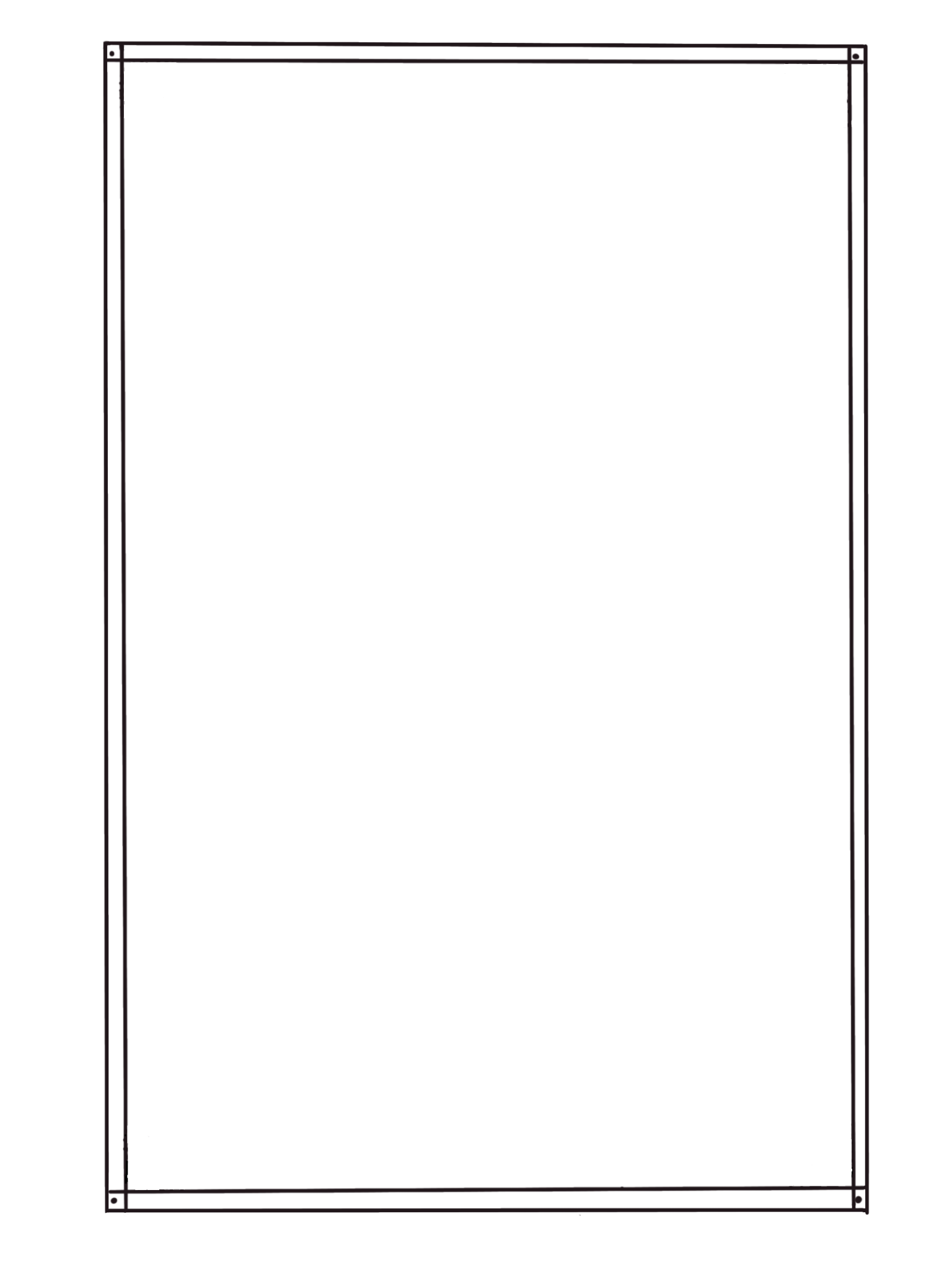 Voici la liste du matériel dont votre enfant aura besoinpour la rentrée scolaire en 4ème année.Veillez à ce que le matériel de votre enfant soit étiqueté à son nom.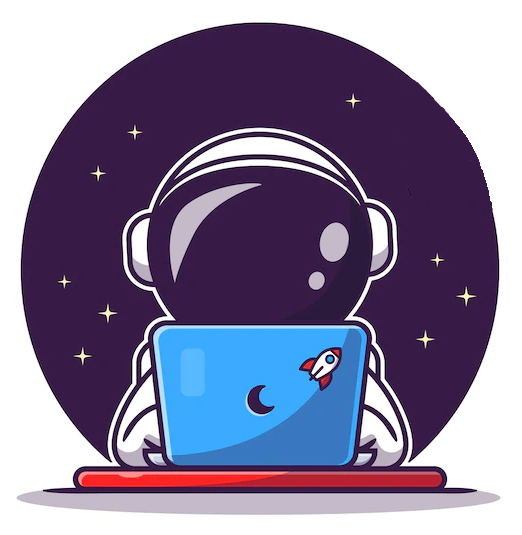 Durant l’année scolaire, l’inventaire du matériel sera régulièrement établi afin que votre enfant puisse travailler dans de bonnes conditions. Aussi, prévoyez aussi une petite réserve (effaceurs, cartouches, crayons ordinaires, tubes de colle, etc.) à la maison afin de pouvoir remplacer le matériel manquant.Merci de votre collaboration,MargauxDans la trousseun styloun effaceurdes cartouches d’encre (bleu)un bic à quatre couleurs (bleu, rouge, vert, noir)deux crayons grisune gommeun porte-mineune paire de ciseauxun tube de colleun taille-crayon avec réservoirun compastrois surligneursDans le cartableune équerre Aristoune latte en plastique dur de 30 cmdes crayons de couleursdes feutres de couleursEn classeun paquet de 100 pochettes plastiqueune ardoiseun sac de gym (tee-shirt, short ou legging, sandales de gym, baskets et élastique à cheveux)une trousse de matériel de réserve (cartouches, crayons, colle, ciseaux, effaceur, etc.)deux boîtes de mouchoirs